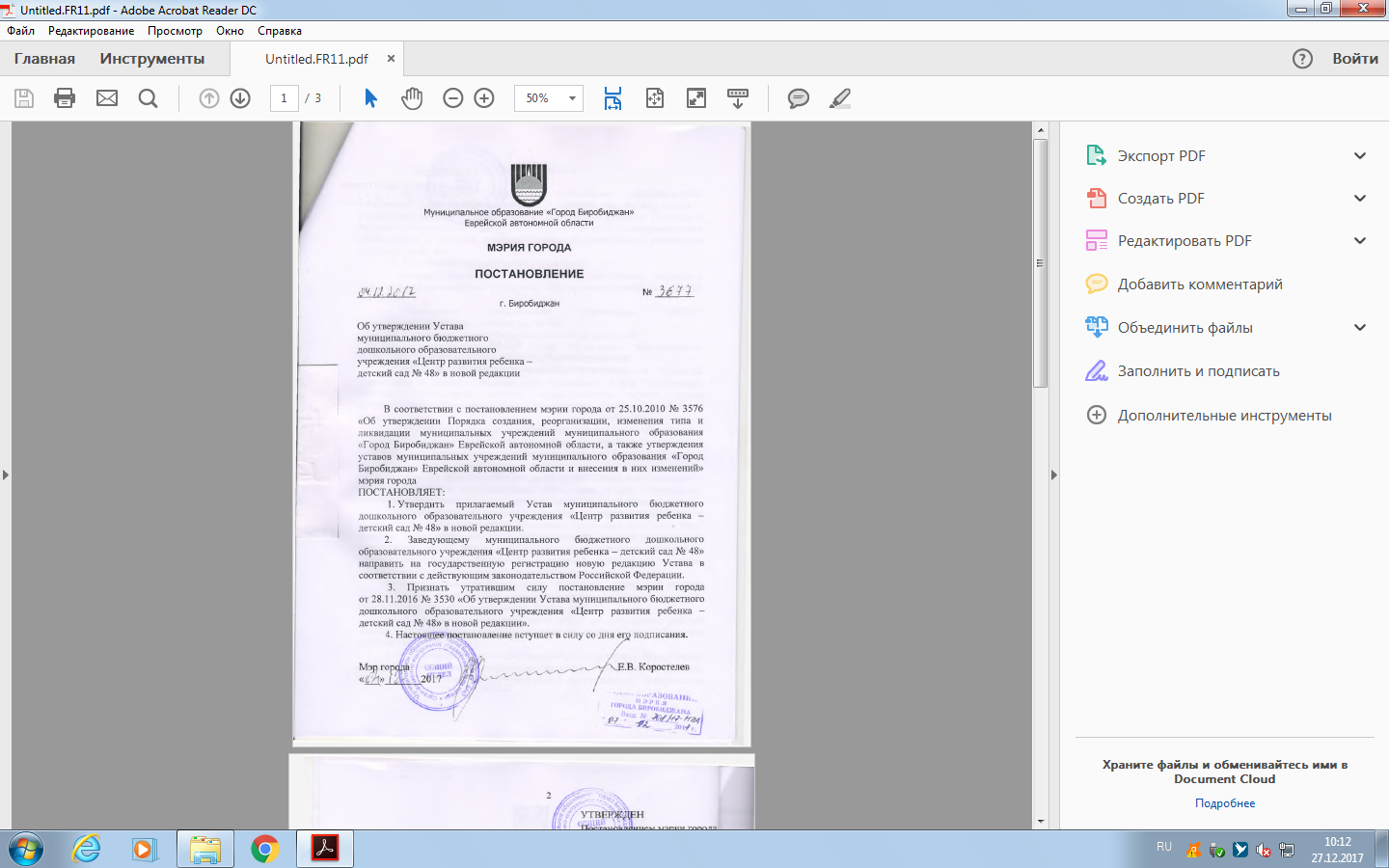 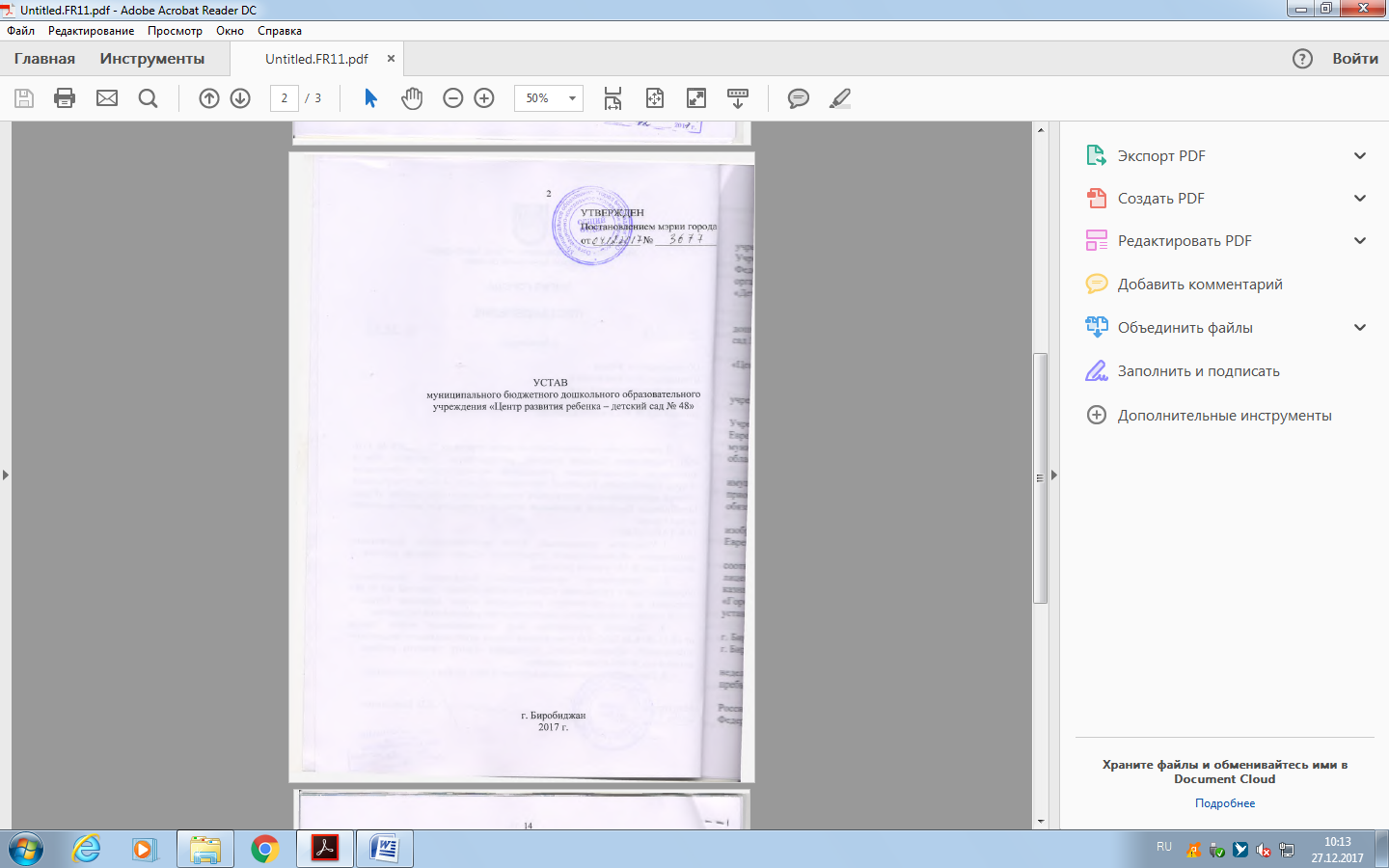 1. Общие положения Муниципальное бюджетное дошкольное образовательное учреждение «Центр развития ребенка – детский сад № 48» (далее – Учреждение) создано в соответствии с Гражданским кодексом Российской Федерации, Федеральным законом от 12.01.1996 № 7-ФЗ «О некоммерческих организациях» и является правопреемником образовательного учреждения «Детский сад № 48».  Официальное наименование Учреждения: полное наименование Учреждения: муниципальное бюджетное дошкольное образовательное учреждение «Центр развития ребенка – детский сад № 48»; сокращенное наименование Учреждения: МБДОУ                        «Центр развития ребенка – детский сад № 48». Учреждение является некоммерческой организацией. Организационно-правовая форма Учреждения: муниципальное учреждение. Тип муниципального учреждения – бюджетный. Функции и полномочия учредителя и собственника имущества Учреждения от имени муниципального образования «Город Биробиджан» Еврейской автономной области осуществляются мэрией города муниципального образования «Город Биробиджан» Еврейской автономной области. Учреждение является юридическим лицом, имеет обособленное имущество и отвечает им по своим обязательствам, может от своего имени приобретать и осуществлять гражданские права и нести гражданские обязанности, быть истцом и ответчиком в суде. Учреждение имеет круглую печать со своим полным наименованием и изображением герба муниципального образования «Город Биробиджан» Еврейской автономной области, штампы и бланки со своим наименованием. Учреждение осуществляет операции с поступающими ему в соответствии с законодательством Российской Федерации средствами через лицевые счета, открываемые в территориальном органе Федерального казначейства или в финансовых органах муниципального образования «Город Биробиджан» Еврейской автономной области в порядке, установленном законодательством Российской Федерации. Местонахождение Учреждения:  Еврейская  автономная область, 
г. Биробиджан.   Юридический   адрес Учреждения:  ул. Пионерская,  д. 76,  г. Биробиджан, Еврейская автономная область, 679017. Учреждение осуществляет свою работу по пятидневной рабочей неделе. Группы функционируют в режиме полного дня (12-часовое пребывание).  В своей деятельности Учреждение руководствуется Конституцией Российской Федерации, Гражданским кодексом Российской Федерации, Федеральным законом «О некоммерческих организациях», Федеральным законом «Об образовании в Российской Федерации», иными нормативными правовыми актами и настоящим Уставом.2. Предмет, цели и виды деятельности УчрежденияОсновной целью деятельности Учреждения является осуществление образовательной деятельности по образовательным программам дошкольного образования, присмотр и уход за детьми.Основными задачами Учреждения являются:формирование общей культуры, развитие физических, интеллектуальных, нравственных, эстетических и личностных качеств, формирование предпосылок учебной деятельности, сохранение и укрепление здоровья обучающихся дошкольного возраста;обеспечение равных возможностей для полноценного развития каждого обучающегося в период дошкольного детства;обеспечение психолого-педагогической поддержки семьи и повышения компетентности родителей (законных представителей) в вопросах развития и образования, охраны и укрепления здоровья обучающихся;оказание родителям (законным представителям) воспитанников, обеспечивающих получение воспитанниками дошкольного образования в форме семейного воспитания, методической, психолого-педагогической, диагностической и консультативной помощи без взимания платы. Исчерпывающий перечень видов деятельности Учреждения:реализация основных образовательных программ дошкольного образования;реализация дополнительных общеразвивающих программ;психолого-медико-педагогическое консультирование детей;психолого-медико-педагогическое консультирование обучающихся, их родителей (законных представителей) и педагогических работников;коррекционно-развивающая, компенсирующая и логопедическая помощь обучающимся (населению);присмотр и уход в группе полного дня; организация питания обучающихся.  Учреждения вправе осуществлять приносящую доход деятельность, предусмотренную настоящим Уставом, лишь постольку, поскольку это служит достижению целей, ради которых оно создано и если это соответствует таким целям. Перечень платных услуг, оказываемый Учреждением:реализация дополнительных общеразвивающих программ;коррекционно-развивающая, компенсирующая и логопедическая помощь населению;присмотр и уход в группе полного дня; предоставление помещения (части помещения) Учреждения в аренду в соответствии с требованиями действующего законодательства Российской Федерации.При оказании дополнительных платных образовательных услуг на договорной основе Учреждение руководствуется действующим законодательством и нормативными документами. Учреждение имеет право принимать добровольные пожертвования и целевые взносы от физических и  юридических лиц. Право Учреждения осуществлять деятельность, для занятия которой необходимо получение специального разрешения (лицензии), возникает с момента получения такого разрешения (лицензии) или в указанный в нем срок и прекращается при прекращении действия  разрешения (лицензии).Управление деятельностью УчрежденияУправление Учреждением осуществляется в соответствии с законодательством Российской Федерации на основе сочетания принципов единоначалия и коллегиальности.Единоличным исполнительным органом Учреждения является заведующий, который осуществляет текущее руководство деятельностью Учреждения.  Заведующий Учреждением назначается на должность Учредителем на срок до 5-ти лет и непосредственно подчиняется начальнику отдела образования мэрии города муниципального образования «Город Биробиджан» Еврейской автономной области.                                                                                                                                                                                                                  Права и обязанности заведующего Учреждением, его компетенция в области управления Учреждением определяются в соответствии с законодательством об образовании и Уставом Учреждения. Заведующий Учреждением несет ответственность за руководство образовательной, воспитательной работой и организационно-хозяйственной деятельностью Учреждения.  Педагогические работники Учреждения имеют право на участие в управлении образовательной организацией, в том числе в коллегиальных органах управления,  в порядке, установленном Уставом Учреждения. В Учреждении формируются коллегиальные органы управления, к которым относятся: общее собрание работников Учреждения;педагогический совет;совет Учреждения. Общее собрание работников (далее – Собрание), постоянно действующий коллегиальный орган управления, членами которого являются все работники Учреждения, состоящие в трудовых отношениях с Учреждением, проводится по мере необходимости, но не реже одного раза в год. Участие в работе Собрания осуществляется его членами на общественных началах – без оплаты.Срок полномочий Собрания – бессрочно.Собрание считается правомочным, если в его работе принимают участие не менее половины всех работников Учреждения. По вопросам, относящимся к ведению Собрания, каждый работник имеет право одного голоса.Собрание решает следующие вопросы:принятие коллективного договора, соглашения по охране труда;рассмотрение положений о стимулирующих надбавках и компенсационных выплатах работникам, а также другие вопросы, затрагивающие интересы всего трудового коллектива. Собрание ведет председатель, избираемый открытым голосованием из числа присутствующих работников, ход собрания оформляется протоколом, который подписывает председатель собрания, и избранный на собрании секретарь. Все решения собрания принимаются открытым голосованием большинством голосов. Решение считается принятым, если за него проголосовало большинство присутствующих на собрании. В случае равенства голосов «за» и «против» решающим является голос председателя собрания. Собрание не вправе выступать от имени Учреждения. Педагогический совет Учреждения – постоянно действующий коллегиальный орган управления. Педагогический совет Учреждения функционирует в соответствии с законодательством Российской Федерации, Уставом и локальными актами Учреждения. Участие в работе педагогического совета осуществляется его членами на общественных началах – без оплаты.	Срок полномочий педагогического совета – бессрочно.В состав педагогического совета входят все педагогические работники, состоящие в трудовых отношениях с Учреждением, в том числе работающие по совместительству и на условиях почасовой оплаты, а также Руководитель учреждения и его заместители. На заседаниях педагогического совета могут присутствовать родители (законные представители) воспитанников по приглашению, а также представители Учредителя.В компетенцию педагогического совета входит решение следующих вопросов:утверждение программы развития и планов работы Учреждения; анализ работы и реализации образовательной программы Учреждения, в том числе результатов и качества образовательного процесса, совершенствования методической деятельности, организации коррекционной работы, психолого-педагогического сопровождения образовательного процесса;разработка и принятие образовательной программы и дополнительных общеразвивающих программ, учебных планов Учреждения, а также локальных нормативных актов Учреждения;организация обеспечения охраны здоровья воспитанников;организация работы с родителями (законными представителями) воспитанников;другие вопросы уставной деятельности Учреждения.Педагогический совет не вправе выступать от имени Учреждения.Управляющий совет Учреждения – постоянно действующий коллегиальный орган управления. Деятельность управляющего совета Учреждения основывается на принципах добровольности участия в его работе, коллегиальности принятия решений и гласности и регулируется локальным актом Учреждения. Формирование управляющего совета осуществляется путем выдвижения кандидатов. Список членов управляющего совета Учреждения утверждаются на заседании педагогического совета. В случае выбытия одного или нескольких членов управляющего совета Учреждения руководитель учреждения проводит пополнение состава совета в соответствии с действующим локальным актом учреждения.Члены управляющего совета Учреждения осуществляют свою работу на общественных началах – без оплаты.Срок полномочий управляющего совета Учреждения – 3 года.Управляющий совет Учреждения состоит из:представителей родителей (законных представителей) воспитанников;работников Учреждения (заведующий Учреждением входит в состав управляющего совета Учреждения по должности).Общая численность управляющего совета Учреждения составляет не менее 7-ми человек.В компетенцию управляющего совета Учреждения входит решение следующих вопросов:утверждение программы развития Учреждения;принятие локальных нормативных актов, отнесенных Уставом к его полномочиям;рассмотрение жалоб и заявлений родителей (законных) представителей на действия (бездействие) педагогических, административных, технических работников Учреждения;осуществление защиты прав участников образовательной деятельности;содействие привлечению внебюджетных средств для обеспечения деятельности и развития Учреждения, определение направления и порядок их расходования;принятие по представлению руководителя Учреждения плана финансово-хозяйственной деятельности;заслушивание отчета руководителя Учреждения по итогам учебного года и финансового;осуществление контроля за соблюдением здоровых и безопасных условий обучения и воспитания;ходатайство, при наличии оснований, перед руководителем Учреждения о расторжении трудового договора с педагогическими работниками и работниками из числа административного, технического состава;ходатайство, при наличии оснований, перед Учредителем о награждении, премировании, о других поощрениях руководителя Учреждения, а также о принятии к нему дисциплинарного воздействия, о расторжении с ним трудового договора;представление Учредителю и общественности ежегодных отчетов Учреждения по итогам учебного года и финансового;принятие изменений и дополнений в Положение о управляющем совете Учреждения.4. Компетенция УчредителяК компетенции Учредителя относится решение следующих вопросов:создание, реорганизация, ликвидация Учреждения;учет обучающихся, подлежащих обучению по образовательным программам дошкольного образования;утверждение Устава Учреждения, а также вносимых в него изменений;формирование и утверждение муниципального задания для Учреждения в соответствии с предусмотренным настоящим Уставом исчерпывающим перечнем видов деятельности;назначение руководителя Учреждения и прекращение его полномочий, заключение и прекращение трудового договора с руководителем Учреждения;определение перечня особо ценного движимого имущества, закрепленного за Учреждением или приобретенного Учреждением за счет средств, выделенных ему на приобретение такого имущества;предварительное согласование совершения Учреждением крупных сделок;принятие решения об одобрении сделок с участием Учреждения, в совершении которых имеется заинтересованность;определение порядка составления и утверждения плана финансово-хозяйственной деятельности Учреждения;принятие решения о даче согласия на сдачу в аренду недвижимого имущества и особо ценного движимого имущества, закрепленного за Учреждением или приобретенного Учреждением за счет средств, выделенных ему на приобретение такого имущества;определение порядка составления и утверждения отчета о результатах деятельности Учреждения и об использовании закрепленного за ним имущества, находящегося в собственности муниципального образования «Город Биробиджан» Еврейской автономной области; определение предельно допустимого значения просроченной кредиторской задолженности Учреждения, превышение которого влечет расторжение трудового договора с Руководителем Учреждения по инициативе работодателя в соответствии с Трудовым кодексом Российской Федерации;установление порядка определения платы для физических и юридических лиц за услуги, относящиеся к исчерпывающему перечню видов деятельности, предусмотренным настоящим Уставом, оказываемые им сверх установленного муниципального задания, а также в случаях, определенных федеральными законами, в пределах установленного муниципального задания;иные вопросы, предусмотренные законодательством Российской Федерации.Принятие решений по вопросам, указанным в пункте 2.1 настоящего Устава, осуществляется в порядке, установленном мэрией города муниципального образования «Город Биробиджан» Еврейской автономной области.Финансовое и материально-техническое обеспечениедеятельности УчрежденияУчредителем и собственником имущества Учреждения является муниципальное образование «Город Биробиджан» Еврейской автономной области в лице мэрии города муниципального образования «Город Биробиджан» Еврейской автономной области. Финансовое обеспечение деятельности Учреждения осуществляется путем предоставления субсидий.  Учреждение самостоятельно осуществляет финансово-хозяйственную деятельность, имеет самостоятельный баланс и лицевой счет в органах казначейства в порядке, установленном законодательством Российской Федерации. Финансовые и материальные средства Учреждения, закрепленные за ним Учредителем, используются им в соответствии с Уставом и изъятию не подлежат, если иное не предусмотрено законодательством Российской Федерации. Учреждение не вправе размещать денежные средства на депозитах в кредитных организациях, а также совершать сделки с ценными бумагами, если иное не предусмотрено федеральными законами. Источниками формирования имущества и финансовых ресурсов Учреждения являются:бюджетные  средства;имущество, переданное Учреждению собственником;средства, полученные от родителей (законных представителей), за предоставление платных образовательных услуг, добровольные пожертвования физических  и юридических лиц;субсидии по итогам участия в конкурсах;иные источники в соответствии с законодательством Российской Федерации. Земельный участок, необходимый для выполнения Учреждением своих уставных задач, предоставляется ему на праве постоянного (бессрочного) пользования. Учреждение не вправе распоряжаться данным земельным участком. Объекты собственности, закрепленные за Учреждением, находятся в его оперативном управлении с момента передачи имущества, если иное не установлено законом и иными правовыми актами или решением Учредителя. С момента фактической передачи имущества на Учреждение переходят обязанности по его учёту, инвентаризации и сохранности. При осуществлении права оперативного управления вверенным имуществом Учреждение  обеспечивает его сохранность и использование по целевому назначению.Состав муниципального имущества, передаваемого Учреждению на праве оперативного управления, определяется мэрией города муниципального образования «Город Биробиджан» Еврейской автономной области, в лице комитета по управлению муниципальным имуществом мэрии города (далее – уполномоченный орган). Указанное имущество передается Учреждению уполномоченным органом по акту приема-передачи, который должен содержать полное описание передаваемого имущества. Переданное имущество ставится на баланс Учреждения.Акт приема-передачи подписывается заведующим Учреждения и руководителем уполномоченного органа.Учреждение без согласия собственника не вправе распоряжаться особо ценным движимым имуществом, закрепленным за ним собственником или приобретенным  Учреждением за счет средств, выделенных ему собственником на приобретение такого имущества, а также недвижимым имуществом. Перечни особо ценного движимого имущества определяются в порядке, установленном правовым актом Учредителя.Остальным, находящимся на праве оперативного управления имуществом Учреждения вправе распоряжаться самостоятельно, если иное не предусмотрено нормами действующего законодательства.Уполномоченный орган вправе изъять у Учреждения излишнее, неиспользуемое, либо используемое не по назначению имущество, либо приобретенное Учреждением за счет средств, выделенных ему собственником на приобретение этого имущества. Учреждению запрещается совершать сделки, возможными последствиями которых является отчуждение или обременение имущества, закрепленного за Учреждением, или имущества, приобретенного за счет средств, выделенных Учреждению собственником, за исключением случаев, если совершение таких сделок допускается федеральными законами.Учреждение вправе выступать арендатором или арендодателем имущества в соответствии с действующим законодательством Российской Федерации.Учреждение с согласия Учредителя, на основании договора между Учреждением и медицинским учреждением имеет право предоставлять медицинскому учреждению в пользование движимое и недвижимое имущество для медицинского обслуживания детей и работников образовательного учреждения и прохождения ими медицинского обследования. Между Учреждением и медицинским учреждением отношения могут осуществляться на безвозмездной основе. Учреждение отвечает по своим обязательствам всем находящимся у него на праве оперативного управления имуществом, в том числе приобретенным за счет доходов, полученных от приносящей доход деятельности, за исключением особо ценного движимого имущества, закрепленного за Учреждением собственником этого имущества или приобретенного Учреждением за счет средств, выделенных собственником его имущества, а также недвижимого имущества независимо от того, по каким основаниям оно поступило в оперативное управление Учреждения и за счет каких средств оно приобретено.Учреждение не несет ответственности по обязательствам Учредителя.Учреждение вправе вести приносящую доход деятельность, не являющиеся основным видом его деятельности, лишь постольку, поскольку это служит достижению целей, ради которых оно создано, и соответствует указанным целям при условии, если такая деятельность указана в Уставе. Учредитель вправе приостановить приносящую доходы деятельность Учреждения, если она идет в ущерб образовательной деятельности, предусмотренной уставом, до решения суда по этому вопросу.Если Учреждение осуществляет приносящую доход деятельность, то доходы, полученные от такой деятельности, и приобретенное за счёт этих доходов имущество,  поступают в самостоятельное распоряжение Учреждения. По обязательствам Учреждения, связанным с причинением вреда гражданам, при недостаточности имущества Учреждения, на которое может быть обращено взыскание, субсидиарную ответственность несет собственник имущества Учреждения.Локальные акты УчрежденияУчреждение принимает локальные нормативные акты, содержащие нормы, регулирующие отношения  и иную деятельность, осуществляемую Учреждением, в пределах своей компетенции в соответствии с законодательством Российской Федерации.  Локальные нормативные акты принимаются Руководителем Учреждения и Педагогическим советом Учреждения в соответствии со своей компетенцией, установленной разделом 4 настоящего Устава.Локальные нормативные акты Педагогического совета Учреждения издаются в виде решений, которыми могут утверждаться положения, правила, порядки, регламенты, образовательные программы, иные документы.Локальные нормативные акты Руководителя Учреждения издаются в форме приказов, которыми утверждаются положения, правила, порядки, инструкции, регламенты и иные документы.Локальные нормативные акты, затрагивающие права обучающихся и работников Учреждения, принимаются с учетом мнения советов родителей (законных представителей) несовершеннолетних обучающихся  (при их наличии), а также в порядке и в случаях, которые предусмотрены трудовым законодательством, представительных органов работников (при наличии таких представительных органов).Советы родителей (законных представителей) несовершеннолетних обучающихся создаются по инициативе указанных и являются формой их общественной самодеятельности. Советы родителей (законных представителей) могут представлять интересы всех или части родителей (законных представителей) обучающихся Учреждения.Педагогический совет Учреждения, руководитель Учреждения в случае принятия локального нормативного акта, затрагивающего права обучающихся Учреждения, перед принятием решения о принятии данного акта направляет проект локального нормативного акта в соответствующий совет родителей (законных представителей) несовершеннолетних обучающихся.Проекты локальных нормативных актов отправляются в указанный совет при создании таких советов в Учреждении по инициативе родителей (законных представителей) обучающихся.Совет родителей (законных представителей) несовершеннолетних обучающихся не позднее пяти учебных дней со дня получения проекта указанного локального нормативного акта направляет в Педагогический совет Учреждения или руководителю Учреждения мотивированное мнение по проекту в письменной форме.В случае если совет родителей (законных представителей) несовершеннолетних обучающихся выразил согласие с проектом локального нормативного акта, либо если мотивированное мнение не поступило в указанный в пункте 6.7 настоящего Устава срок, Педагогический совет Учреждения, руководитель Учреждения принимает локальный нормативный акт.  В случае если мотивированное мнение совета родителей (законных представителей) несовершеннолетних обучающихся не содержит согласия с проектом локального нормативного акта либо содержит предложения по его совершенствованию, Педагогический совет Учреждения, руководитель Учреждения вправе полностью или частично согласиться с данным мнением и внести изменение в проект локального нормативного акта либо не согласиться с мнением и принять локальный нормативный акт в первоначальной  редакции. Нормы локальных нормативных актов, ухудшающие положения обучающихся или работников Учреждения по сравнению с установленным законодательством об образовании, трудовым законодательством либо принятые с нарушение установленного порядка, не применяются и подлежат отмене. Локальные нормативные акты рассматриваются коллегиально.  Утверждение, приостановка или отмена действия локальных нормативных актов осуществляется приказом заведующего Учреждением. Локальные нормативные акты Учреждения не могут противоречить законодательству Российской Федерации в области образования, Уставу. Реорганизация, изменение типа и ликвидация Учреждения Учреждение может быть реорганизовано в случаях и в порядке, предусмотренных Гражданским кодексом Российской Федерации, Федеральным законом «О некоммерческих организациях».7.2. Принятие решения о реорганизации и проведение реорганизации Учреждения, если иное не установлено актом Правительства Российской Федерации, осуществляется в порядке, установленном мэрией                              города муниципального образования «Город Биробиджан» Еврейской автономной области.7.3. Изменение типа Учреждения не является его реорганизацией. При изменении типа Учреждения в его Устав вносятся соответствующие изменения.7.4. Учреждение может быть ликвидировано по основаниям и в порядке, предусмотренным Гражданским кодексом Российской Федерации, Федеральным законом «О некоммерческих организациях», иными федеральными законами.7.5. Принятие решения о ликвидации и проведение ликвидации Учреждения осуществляется в порядке, установленном мэрией города муниципального образования «Город Биробиджан» Еврейской автономной области.Принятие решения о реорганизации или ликвидации Учреждения допускается на основании положительного заключения комиссии по оценке 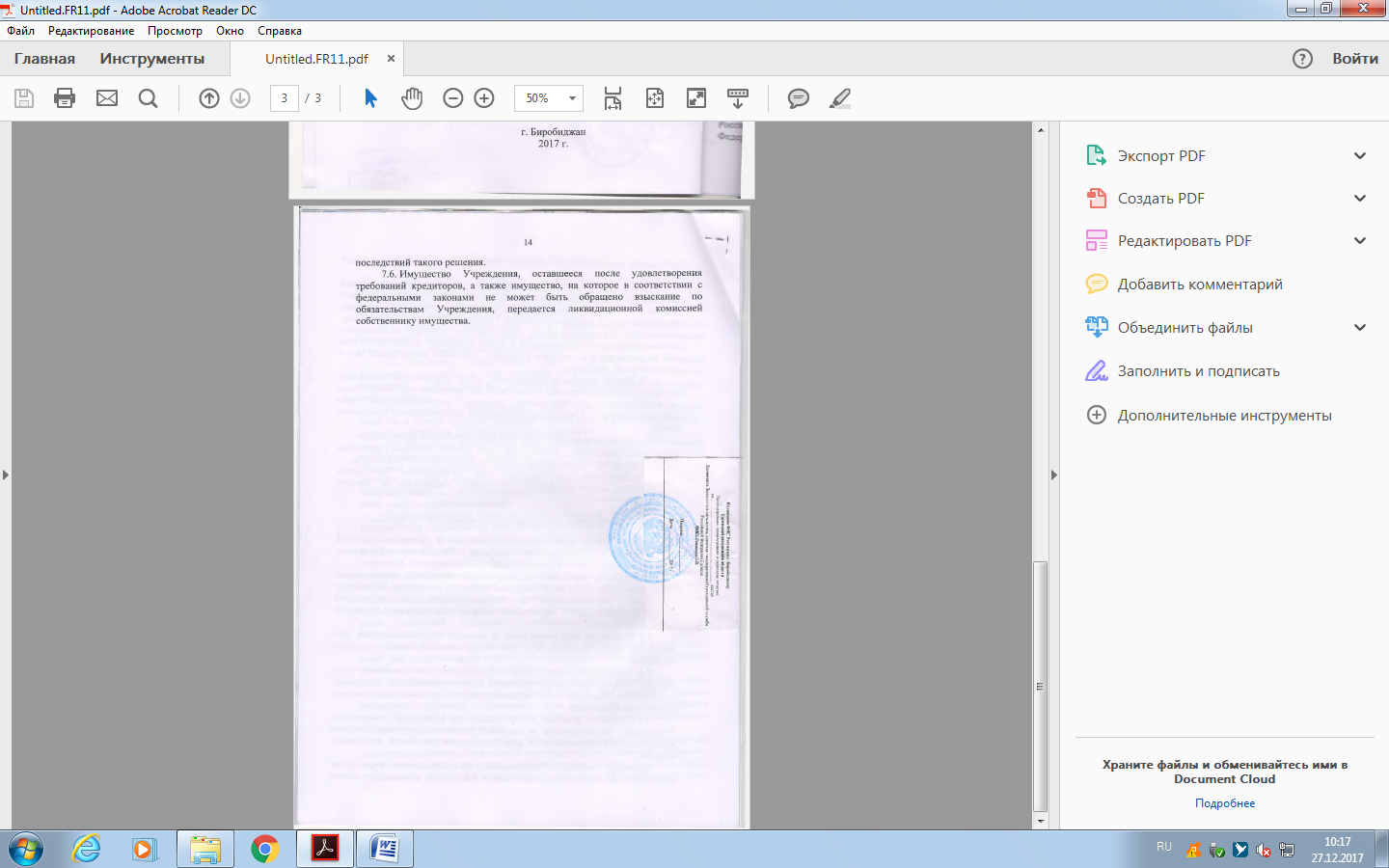 